+				ENQUETE AUPRES DES PROCHES AIDANTS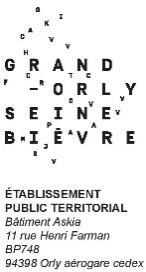 Vous accompagnez un proche en perte d’autonomie ou ayant des maladies liées à l’âge : vous êtes un proche aidant comme signalé par la loi d’adaptation de la société au vieillissement, laquelle précise : « Est considéré comme proche aidant d’une personne âgée, son conjoint, le partenaire avec qui elle a conclu un pacte civil de solidarité ou son concubin, un parent, un allié, ou une personne résidant avec elle ou entretenant des liens étroits et stables, qui lui vient en aide de manière régulière et fréquente à titre non professionnel, pour accomplir tout ou partie des actes ou activités de la vie quotidienne ».Afin de répondre aux besoins quotidiens des proches aidants, le CLIC des Portes de l’Essonne propose depuis plusieurs années différentes actions (information et orientation, Café des aidants, ateliers aidants, Journée aidants-aidés). Nous souhaitons adapter le mieux possible  nos services et actions proposées afin de faciliter l’accompagnement de votre proche et en même temps que vous preniez soin de vous. Pour ce faire, nous vous demandons votre collaboration  en participant à un diagnostic afin de recenser et analyser vos difficultés, vos besoins, et vous proposer des services adaptés. Si vous souhaitez nous aider, nous  vous proposons de compléter ce questionnaire et  nous le retourner par courrier ou par mail, avant le 30 mars 2020 :                                                             			CLIC Portes Essonne,                                                                  3 rue Lefèvre Utile – 91200 ATHIS-MONS                                                                             clic@grandorlyseinebievre.fr------------------------------------------------------------------------------------------------------------------------------------------------QuestionnaireVous êtes un homme                  une femme          Quel est l’âge de la personne aidée ……………………… Quel est votre âge …………………… Quel est votre lien avec la personne aidée ………………………………………………………………………………………. Est-ce que vous êtes en activité professionnelle        	 oui               non  Vous considérez vous comme un aidant familial      	 oui               non  Une autre personne que vous s’occupe-t-elle de la personne que vous aidez     oui             non   S’agit-il d’un professionnel       	ou d’un membre de votre famille   Qu’est-ce qui vous manque le plus dans votre vie avec la personne aidée :Relations sociales                		oui               non  Loisirs                                   		oui               non  Répit, possibilité de décompresser         	oui               non  Repos                                  		oui               non  Une vie professionnelle    		oui               non  L’aide que vous apportez à la personne aidée a-t-elle un impact sur :         -   Votre santé (psychique ou psychique) :    	un peu           	assez            	  beaucoup           -   Votre vie sociale :   			 	un peu            assez                beaucoup           -   Le temps libre dont vous disposez pour faire les choses que vous aimez : un peu      assez     beaucoup  	         -  Votre activité professionnelle     			 un peu         	 assez          	   beaucoup   En tant qu’aidant, estimez-vous que vous devriez bénéficier davantage de :        - Informations sur la maladie de votre proche                                   	oui  		   non          - Moyens financiers						oui  		   non           - Aide pour les tâches quotidiennes				oui  		   non          - Possibilité de répit						oui  		   non          - Formation au rôle d’aidant					oui  		   non          - Information sur les démarches administratives			oui  		   non            - Information sur les dispositifs existants de soutien aux aidants	oui  		   non            - Écoute								oui  		   non          - Autre : ………………………………………………………………………………………………………………………………………………………………Quels sont vos besoins et/ou propositions pour améliorer votre quotidien en tant qu’aidant : ……………………………………………………………………………………………………………………………………………………………………………………………………………………………………………………………………………………………………………………………………………………………………………………………………………………………………………………………………………………………………………………………………………………………...…………………………………………………………………………………………………………………………………………………………………………………………………………………………………………………………………………………………………………………………………………………………………………………………………………………………………………………………………………………………………………………………………………………………………………………………………………………………………………………………………………………………………………………………………………………..Aimeriez-vous bénéficier : D’un soutien psychologique	      					                            oui   	non  D’un atelier pour lutter contre le stress						              oui   	non  D’ateliers gestes et postures pour accompagner la personne aidée et vous protéger	oui   	non  Connaissez-vous les aides offertes par le CLIC ?Le Café des aidants :              	oui        non  La journée aidants-aidés :      	oui        non  L’accompagnement social :    	oui        non  Nous vous remercions du temps que vous avez bien voulu consacrer à remplir ce questionnaire----------------------------------------------------------------------------------------------Si vous souhaitez être informé et/ou participer à des actions de prévention proposées par le CLIC des Portes de l’Essonne, merci de nous laisser vos coordonnées.NOM…………………………………………………………………………………Prénom…………………………………………………………………………….Adresse……………………………………………………………………………………………………………………………………………………………………….Téléphone………………………………………………………………………… @........................................................................................